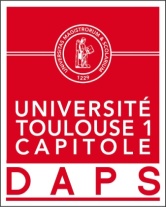                                 Wael PONPONSport de Haut niveau                             Rugby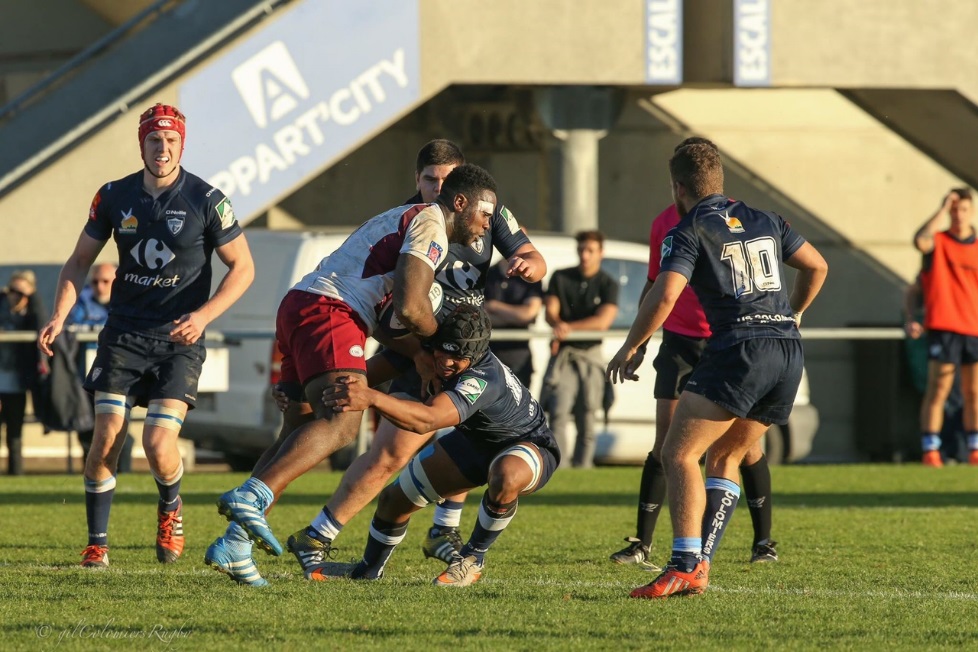 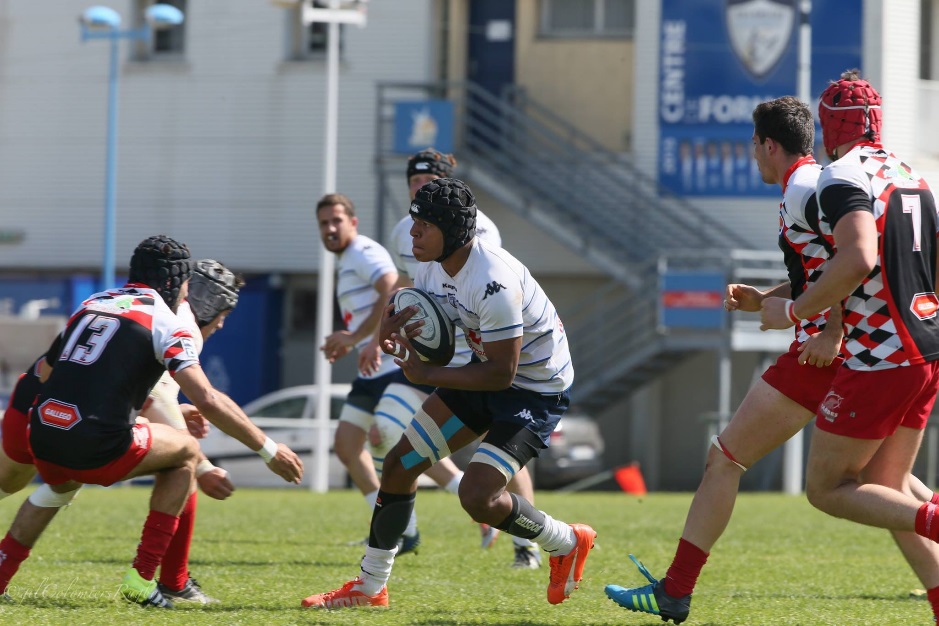 Formation : DroitAnnée d’étude : Licence 2 Catégorie : Sportif de Haut National (SHN)Club de compétition : U.S Colomiers RugbyNiveau : NationalPoste occupé : 3ème Ligne AileJours d’entraînements : 